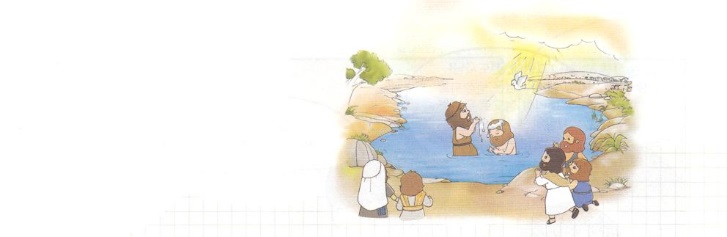 こどもがしるべきヨハネのヨハネのは、ゼベダイのであり、イエスのだったヨハネがいたです。このには、イエス・キリストがきておられるのとしてこのにられたことと、そのをじるにえられるいにしてされています。（ヨハネ1:7,20:31）。に、イエスのもされているのですが、（ヨハネ4:6,12:27）がとしてこのにれて、されたのイエスがっておられたの、すなわち、がしくされています。これはイエスの「わたしは･･･です」という7つのと、7つのしるし、の（ヨハネ5:30～40）ですることができます。7つのはのとおりです。①6:35、48　いのちのパン　　②8:12、9:5　の　　　③10:7、9　の④10:11、14　い　　　 ⑤11:25　よみがえりで、いのち⑥14:6　、、いのち　  ⑦15:1-5　まことのぶどうの7つのしるしはのとおりです。①2:1-11　カナののり　   ②4:46-54のののいやし③5:1-9　38の　　　   ④6:16-21 5,000をべさせること⑤6:16-21のをかれること　⑥9:1-7　のいやし　    ⑦11:1-44んだラザロヨハネののは1つ、のであるイエスがとなってられたことをしています（1:1-18）２つ、のであることをあかしする7つのしるしをしています（1:19-4:54）３つ、のイエス・キリストにするユダヤのと、のをあらかじめらせています（5:1-12:50）４つ、のイエスがえられたのをのをしてられました。イエスののと、そのにがられることをしています（13:1-17:26）５つ、とをして、イエス・キリストがのであることをあかししています（18:1-21:25）10には、のによってたちにられたイエスがキリストというをヨハネのでしましょう。そして、でもきておられるのをってえるのをわいましょう。